Semester 1 Final Exam Multiple Choice Review1.  Assume  and  are inverses of one another and drawn on the same graph with the same scale on both the horizontal and vertical axis.  What is true of the graph?2.  If , then x= ________3.  Complete the definition of Logarithm:  For all positive numbers a, where a ≠ 1, and all positive numbers x,    means the same as ___________________.4.  Find the inverse of   ?5.  Name three different ways to write  ?6.  a.  Draw a graph of 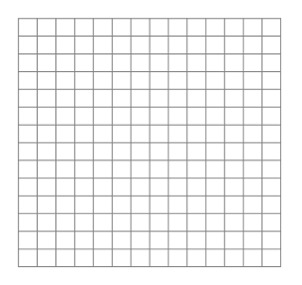 b. Draw a graph of Simplify (on 10 and 11 use definition of log)12.  If   ,  is it possible for c to equal a negative number? Explain.13.  Simplify ?14.  Expand  15.  Write equivalent statements to the following argument. . 16.  We know that  and  are inverses of one another. What can you conclude about this inverse relationship?17.  If  , then 18.  Find a point on the graph of   ?Simplify Make a table for each of the following29.  Label the above functions as whether they or NOT also be considered a polynomial function.30.  If , then what is ?31.  Factor , 32.  Write the function in standard form that has roots 2 and -333.  Determine which of the following are evena.  b. c. d. e. 34.  Decide whether x=-3 is a solution to the following functionMatch each rational function on the left with its graph on the right.  Asymptotes are shown as dotted lines in the graphs.40. One of the graphs from above is an odd function. Which one?41.  Solve and identify any extraneous solutions.  42.  Which of the following are proper rational functions	a. 	b. 	c.  	d. 	e. 	h. 7.8.9.10.11.19.20.21.22.23.24.Lineara.25.Exponentialb.26.Quadraticc.27.Cubicd.28.Logarithmice.35. 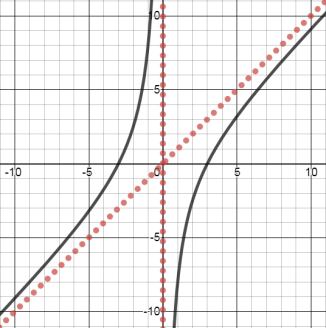 36. 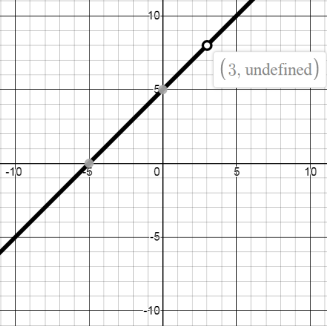 37. 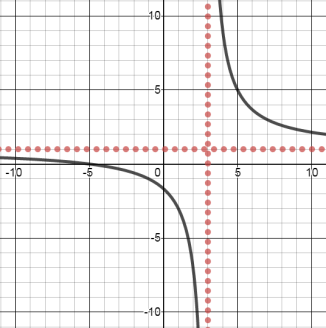 38. 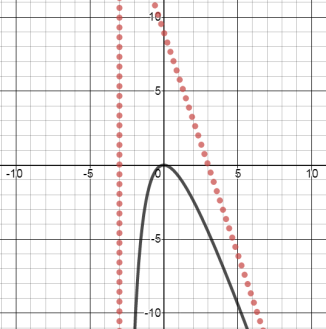 39. 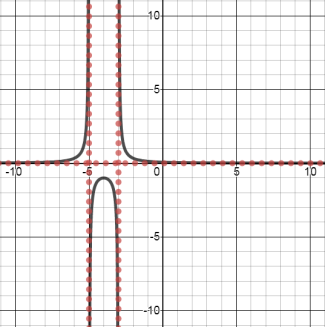 